Управление образования администрации муниципального образования Кореновский районМуниципальное дошкольное образовательное бюджетное учреждение детский сад №44муниципального образования Кореновский районПринята на заседании                                                                                                                                                                                           Утверждаюпедагогического совета                                                                                                                                           Заведующий МДОБУ детский сад №44от «29» августа 2022 г.                                                                                                                                                  МО Кореновский районПротокол № 1                                                                                                                                                                        ______________ Ю.Я. Комендант                                                                                                                                                                                            Приказ №  45 от 29.08.2022 г. Программа «Посчитай - ка» по формированию элементарных математических представлений для детей подготовительной группы Уровень программы: ознакомительныйСрок реализации программы: 1 год (72 ч.)Возрастная категория: от 6 до 7 летВид программы: модифицированная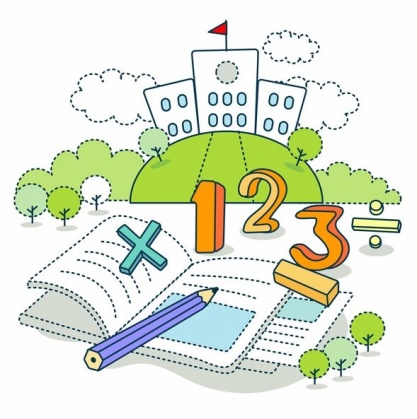 Автор-составитель:Сало Юлия Сергеевнапедагог дополнительного образованияст. Платнировская2022г.Раздел I.Пояснительная записка.В математике заложены огромные возможности для развития мышления детей в процессе их обучения с самого раннего возраста. Дошкольный возраст – самый благоприятный период для интенсивного развития физических и умственных функций детского организма, в том числе и для математического развития. Навыки, умения, приобретённые в дошкольный период, служат фундаментом для получения знаний и развития способностей в старшем возрасте –школе. Математическое развитие ребенка – это не только умение дошкольника считать и решать арифметические задачи, это и развитие способности видеть в окружающем мире отношения, зависимости, оперировать предметами, и знаками, символами. Наша задача – развивать эти способности, дать возможность маленькому человеку познавать мир на каждом этапе его взросления. Помня о том, что ведущий вид деятельности детей дошкольного возраста – игровая деятельность, я пришла к выводу, что для повышения уровня знаний детей и лучшей подготовки их к школе, нужно использовать большее количество дидактических игр и упражнений для формирования математических представлений.Также для детей 6-7-летнего возраста одной из актуальных проблем является подготовка к обучению в школе. Чем лучше ребенок будет подготовлен к школе психологически, эмоционально и интеллектуально, тем увереннее он будет себя чувствовать, тем легче у него пройдет адаптационный период в начальной школе. Рисование графических фигур – это замечательная тренировка в ориентировании в пространстве (на плоскости листа), а кроме того отличный способ разработки мелких мышц руки ребенка, интересное и увлекательное занятие, результаты которого скажутся на умении красиво писать и логически мыслить. Именно поэтому на занятиях математического кружка я включаю рисование по клеточкам, графические диктанты – это игровой способ развития у ребенка пространственного воображения: «верх», «низ», «право», «лево», «диагональ», мелкой моторики пальцев рук, координации движений, усидчивости, умение отсчитывать необходимое количество клеточек, развития способности слухового и зрительного анализа. Выполняются они в тетрадях в клеточку. В ходе занятий математического кружка используются различные дидактические пособия, одно из основных – математический планшет «Геометрик».Работа в математическом кружке позволит приобщать детей к игровому взаимодействию, обогащать ее математические представления, интеллектуально развивать дошкольника. Занятия кружка способствуют формированию активного отношения к собственной познавательной деятельности, рассуждать о них, объективно оценивать ее результаты. На занятиях математического кружка используются дидактические игры и задания на развитие математических представлений, упражнения с математическим планшетом «Геометрик», игры со счетными палочками, графические диктанты, задачи-шутки, математические загадки. Активное использование разнообразных дидактических игр математического содержание позволяет, с одной стороны, углублять математические знания, а с другой - способствует формированию умений общаться с воспитателем (преподавателем), развивает навыки сотрудничества со сверстниками, формирует умения оценивать свои действия, работать в одном ритме со всеми, когда это необходимо.Направленность программы: социально-педагогическая.Актуальность. Известно, что математика – это огромный фактор интеллектуального развития ребенка и формирования его познавательных и творческих возможностей. Как говорил М. В. Ломоносов: «Математика приводит в порядок ум». Она способствует развитию памяти, речи, воображения, эмоций, формирует настойчивость, терпение, творческий потенциал личности, а также приемы мыслительной деятельности. Для умственного развития детей дошкольного возраста существенное значение имеет приобретение ими математических представлений, которые активно влияют на формирование умственных способностей, так необходимых для познания окружающего мира. В настоящее время математика необходима огромному числу людей различных профессий. Наибольшую трудность в начальной школе испытывают не те дети, которые имеют недостаточно большой объем знаний, а те, который проявляют интеллектуальную пассивность, отсутствие желания и привычки думать, узнавать что-то новое. К тому же, развитие – это не только объем знаний, полученных ребенком, а умение пользоваться им в разнообразной самостоятельной деятельности, это высокий уровень психических процессов, логического мышления, воображения, связной речи, это развитие таких качеств личности, как: любознательность, сообразительность, смекалка, наблюдательность, самостоятельность. Организация математического обучения на основе использования проблемно-поисковых ситуаций способствует тому, чтобы ребенок из пассивного, бездеятельного наблюдателя превратился в активного участника образовательной деятельности. Занятия по программе «Посчитай - ка» также способствуют воспитанию у дошкольника интереса к математике, умения преодолевать трудности, не бояться ошибок, самостоятельно находить способы решения познавательных задач, стремиться к достижению поставленной цели.Новизна программы. Работа в математическом кружке позволит приобщать детей к игровому взаимодействию, обогащать ее математические представления, интеллектуально развивать дошкольника. Занятия кружка способствуют формированию активного отношения к собственной познавательной деятельности, рассуждать о них, объективно оценивать ее результаты. Активное использование разнообразных дидактических игр математического содержание позволяет, с одной стороны, углублять математические знания, а с другой - способствует формированию умений общаться с воспитателем (преподавателем), развивает навыки сотрудничества со сверстниками, формирует умения оценивать свои действия, работать в одном ритме со всеми, когда это необходимо.Педагогическая целесообразность данной программы заключается в том, что без помощи взрослых малыши не могут максимально раскрыть индивидуальный потенциал, а у родителей не всегда хватает опыта и знаний помочь ребёнку. Педагог в рамках программы предусматривает оптимальную нагрузку, не допуская дублирования программы первого класса, уделяя особое внимание охране и укреплению физического здоровья малышей, а так же развитию психофизиологических процессов детского организма.Отличительная особенность программы заключается в том, что педагог не ставит себе цель – во что бы то ни стало научить ребёнка считать, писать, решать задачи до школы, наша цель – научить ребёнка управлять своим вниманием, уметь сосредотачиваться, развивать мысленные процессы и координацию движения руки, быть организованным, коммуникабельным в коллективе, слышать и воспринимать педагога, то есть учиться быть успешным учеником в школе. В ходе занятий математического кружка используются различные дидактические пособия, одно из основных – математический планшет «Геометрик».Адресат программы: в реализации программы участвуют девочки и мальчики 6-7 летнего возраста без предварительной подготовки, со средней степенью сформированности интересов, с нормальным здоровьем и обычными способностями, свойственными психофизиологическим особенностям данного возраста.Уровень программы, объём и сроки:- уровень программы: ознакомительный;- объём программы: общее количество часов – 72 часа;- срок освоения программы: программа рассчитана на 1 год обучения с 1 сентября по 31 мая.Форма обучения: очная.Режим занятий: занятия проводятся 2 раза в неделю (72 часа), продолжительность одного занятия  - 30 минут.Большую часть программы составляют практические занятия. Во время проведения занятия, по мере необходимости проводится физкультминутка.Особенности организации образовательного процесса: группа сформирована из воспитанников подготовительных групп, основные виды занятий: беседы, практические занятия, использование на занятиях наглядного и занимательного материалов, включение игровых ситуаций, многократное переключение внимания с одного вида на другой и их разнообразие направлено на то, чтобы снять напряжение, предотвратить утомляемость и повысить познавательный интерес к обучению. Достичь поставленных целей позволяет объяснительно-иллюстративный, репродуктивный (метод образца) и частично-поисковый (эвристический) методы обучения. На занятиях используются словесные и наглядные методы: беседа, демонстрация, упражнения, практические и творческие задания. Основное внимание необходимо уделить дифференцированному подходу и индивидуализации обучения. Учебный материал должен быть доступен и посилен, чтобы создать благоприятные условия для осознанности изучаемого.Основой организации работы с детьми в данной программе является следующая система дидактических принципов:Создаётся образовательная среда, обеспечивающая снятие всех стрессообразующих факторов учебного процесса (принцип психологической комфортности).Новое знание вводится не в готовом виде, а организуется самостоятельное открытие его детьми (принцип деятельности).Обеспечивается возможность продвижения каждого ребёнка своим темпом за счет организации работы в зоне ближайшего развития возрастной группы (принцип минимакса).При введении нового знания раскрывается его взаимосвязь с предметами и явлениями окружающего мира (принцип целостного представления о мире).У детей формируется умение осуществлять собственный выбор и им систематически предоставляется возможность выбора (принцип вариативности).Процесс обучения сориентирован на приобретение детьми собственного опыта творческой деятельности (принцип творчества).Обеспечиваются преемственные связи между всеми ступенями обучения (принцип непрерывности).Изложенные выше принципы носят здоровьесберегающий характер и интегрируют современные научные взгляды на организации развивающего личностно ориентированного обучения и воспитания детей.
Занятия проводятся в рамках дополнительного образования, при максимальном сочетании принципа группового обучения с индивидуальным подходом.Цель программы: развитие начальных ключевых и начальных специальных компетентностей через свойственные ребёнку-дошкольнику виды деятельности: развитие коммуникативных умений, умения взаимодействовать со сверстниками и педагогом: создание условий для накопления ребёнком двигательного и практического опыта, графического навыка, ручной умелости, расширение представлений детей об окружающей действительности, формирование математических представлений посредством дидактических игр и пособия Геометрик. Подготовка детей к школе.Задачи:Развитие математических способностей и склонностей;Развитие личностных качеств и навыков самоконтроля и самооценки;Обучение самостоятельному решению поставленных задач, выбору приемов и средств, проверке правильности решения;Овладение мыслительными операциями (анализ и синтез, сравнение, обобщение, классификация);Обучить количественному и порядковому счету в прямом и обратном порядке, счету двойками, десятками;Расширить знания о геометрических фигурах;Упражнять определять величины (размер, вес, длину, высоту и т.д.);Научить ориентировки во времени и в пространстве;Научить решать логические задачи.Задачи упражнений с «Геометриком» направлены на развитие:мелкой моторики, координации движений и ловкости обеих рук; подготовка руки к письму, и, как следствие, развитие речи;представлений о свойствах предметов: цвет, размер, форма;математических представлений (геометрические фигуры, длина, понятия «один-много», счет, изображение цифр, знакомство с понятиями площади, периметра, угла);логического и пространственного мышления, зрительной памяти;умения моделировать и ориентироваться на плоскости, упражнения с понятиями направления («справа, слева, вверху, внизу»);умения создать изображение по образцу;усидчивости и внимания.После изучения литературы, игровых приемов, сбора информации, я составила картотеку дидактических игр по формированию элементарных математических представлений для подготовительной группы. Для этого я классифицировала дидактические игры по ФЭМП следующим образом:1. Игры на количественные представления.2. Игры на расширение представлений о геометрических фигурах.3. Игры на ориентировку в пространстве.4. Игры на временные представления.5. Игры на сравнение по величине.Задания предлагаются детям в игровой форме, которая состоит из познавательного и воспитательного содержания, а также игровых заданий, игровых действий и организационных отношений.К первой группе игр относится обучение детей счета в прямом и обратном порядке, счета двойками, десятками; изучение состава числа первого десятка; составление задач и их решение.Ко второй группе игр на расширение представлений о геометрических фигурах относятся: изучение отрезка, луча,многоугольников (треугольник, четырехугольник, в том числе прямоугольник, квадрат); упражнения работы с линейкой –инструмент для вычерчивания отрезка; продолжение ряда геометрических фигур по заданному правилу; игры с математическим планшетом.К играм на ориентировку в пространстве относятся графические диктанты, игры с «Геометриком».К играм на временные представления относятся игры на закрепление знаний времен года, частей суток, дней недели, месяцев и их последовательность; игры на изучение и определение времени по часам.К играм на сравнение по величине относятся игры на сравнение трех и более предметов (фигур) по размеру (больше - меньше, длиннее - короче, такой же по длине, выше - ниже, шире - уже и др.); составление (продолжение) ряда по заданному правилу; игры на сравнение предметов по массе (на руках и с помощью чашечных весов с гирями и без).
Материально-техническое обеспечение:1. Пособия для обучения детей счету:счетные палочки;счетный материал (игрушки, пуговицы, шишки, желуди, камешки);набор цифр, знаков;числовые карточки;счеты.2. Пособия для упражнений детей в распознавании формы предметов и геометрических фигур:комплект геометрических фигур;геометрические конструкторы: «Колумбово яйцо», «Круги Луллия», в которых из набора плоских геометрическихфигур требуется создать сюжетное изображение на основе силуэтного, контурного образца или по замыслу;математические планшеты «Геометрик», цветные резиночки.3. Пособия для упражнений в распознавании величины  предметов:изображения предметов: плоские, контурные, нарисованные на карточках;ленты различной ширины и длины;4. Пособия для упражнения детей в ориентировке во времени:настенный календарь для наблюдения смены времен года, месяцев, дней недели;часы;плакаты и сюжетные картинки с изображением времен года, частей суток.5. Пособия для упражнения детей в пространственной ориентировке.6. Настольно-печатные игры.7. Головоломки, геометрические мозаики и конструкторы, задачи на трансфигурацию с приложением образцов, наглядных инструкций;8. Книги с учебно-познавательным содержанием для чтения детям и рассматривания иллюстраций.9. Различные задачи, головоломки, лабиринты на развитие логического мышления.Содержание программыУчебный планСодержание учебного плана.Общие понятия.- Свойства предметов: цвет, форма, размер, материал и др. Сравнение предметов по цвету, форме, размеру, материалу.- Совокупности (группы) предметов или фигур, обладающих общим признаком.- Составление совокупности по заданному признаку. Выделение части совокупности.- Сравнение двух совокупностей (групп) предметов. Обозначение отношений равенства и неравенства.- Установление равно численности двух совокупностей (групп) предметов с помощью составления пар (равно-не равно, больше на…- меньше на…).- Формирование общих представлений о сложении как объединении групп предметов в одно целое. Формирование общих представлений о вычитании как удалении части предметов из целого. Взаимосвязь между целым и частью.- Начальные представления о величинах: длина, масса предметов, объём жидких и сыпучих веществ. Измерение величин с помощью условных мер (отрезок, клеточка, стакан и т.п.).- Натуральное число как результат счёта и измерения. Числовой отрезок.- Составление закономерностей. Поиск нарушения закономерности.- Работа с таблицами. Знакомство с символами.Числа и операции над ними.- Прямой и обратный счёт в пределах 10. Порядковый и ритмический счёт.- Образование следующего числа путём прибавления единицы. Название, последовательность и обозначение чисел от 1 до 10 цифрами, точками на отрезке прямой. Состав чисел первого десятка.- Равенство и неравенство чисел. Сравнение чисел (больше на…, меньше на..) на наглядной основе.- Формирование представлений о сложении и вычитании чисел в пределах 10 (с использованием наглядной опоры). - Взаимосвязь между сложением и вычитанием чисел.- Число 0 и его свойства.- Решение простых (в одно действие) задач на сложение и вычитание с использованием наглядного материала.Пространственно-временные представления.- Примеры отношений: на-над-под; слева-справа-посередине, спереди – сзади, сверху-снизу, выше-ниже, шире-уже, длиннее-короче, толще-тоньше, раньше-позже, позавчера-вчера сегодня-завтра-послезавтра, вдоль, через и др.- Установление последовательности событий. Последовательность дней в неделе.- Последовательность месяцев в году.- Ориентировка на листе бумаги в клетку. Ориентировка в пространстве с помощью плана.Геометрические фигуры и величины.- Формирование умения выделять в окружающей обстановке предметы одинаковой формы. Знакомство с геометрическими фигурами: квадрат, прямоугольник, треугольник, четырёхугольник, круг, шар, цилиндр, конус, пирамида, параллелепипед (коробка), куб.- Составление фигур из частей и деление фигур на части. Конструирование фигур из палочек.- Формирование представления о точке, прямой, луче, отрезке, ломанной линии, многоугольнике, углах, о равных фигурах, замкнутых и незамкнутых линиях.- Сравнение предметов по длине, массе, объёму (непосредственное и опосредованное с помощью различных мерок). - Установление необходимости выбора единой мерки при сравнении величин. Знакомство с некоторыми общепринятыми единицами измерения различных величин.Формы, методы и средства реализации программы.Успешная реализация программы зависит использования различных технологий, форм, приёмов и методов работы на развивающих занятиях.На занятиях используются технологии:•Личностно – ориентированные технологии.•Технология развивающего обучения.•Игровая технология.Наглядного, демонстрационного, раздаточного материала.Различные виды деятельности:• познавательная;• коммуникативная;• продуктивная;• двигательная.Методы:• Словесный;• наглядный;• игровой.Приемы:• рассказ;• беседа;• описание;• указание и объяснение;• вопросы детям;• ответы детей, образец;• показ реальных предметов, картин;• действия с числовыми карточками, цифрами;• модели и схемы;• дидактические игры и упражнения;• логические задачи;• игры-эксперименты;• развивающие и подвижные игры и др.Комплексное использование всех методов и приемов, форм обучения поможет решить одну из главных задач – осуществить математическую подготовку дошкольников и вывести развитие их мышление на уровень, достаточный для успешного усвоения математики в школе. При организации и проведении занятий по математике необходимо всегда помнить о возрасте детей ииндивидуальных особенностях каждого ребенка.Формы и методы реализации программы:• деятельный метод;• исследовательский метод;• игровые упражнения;• дидактические игры;• создание и решение проблемных ситуаций;• самопроверка.Все занятия проводятся на основе разработанных конспектов в занимательной игровой форме, что не утомляет маленького ребёнка и способствует лучшему запоминанию математических понятий. Сюжетность занятий и специально подобранные задания способствуют развитию психических процессов (внимания, памяти, мышления), мотивируют деятельность ребёнка инаправляют его мыслительную активность на поиск способов решения поставленных задач.В ходе занятий используются загадки математического содержания, которые оказывают неоценимую помощь в развитии самостоятельного мышления, умения доказывать правильность суждений, владения умственными операциями (анализ, синтез, сравнение, обобщение). Много внимания уделяется самостоятельной работе детей и активизации их словарного запаса. Дети должны не только запомнить и понять предложенный материал, но и попытаться объяснить понятое. Занятия проводятся в определённой системе, учитывающей возрастные особенности детей. Строятся на основе индивидуального дифференцированного подхода к детям.Формы подведения итогов работы кружка:• Викторины;• Открытое итоговое занятие;• Опрос родителей с целью изучения мнения родителей о работе кружка и полученных детьми знаний за время обучения.Возрастные особенности детей 6-7 лет по формированию элементарных математических представлений.К моменту поступления в школу дети должны усвоить относительно широкий круг взаимосвязанных знаний о множестве и числе, форме и величине, научиться ориентироваться в пространстве и во времени. Практика показывает, что затруднения первоклассников связаны, как правило, с необходимостью усваивать абстрактные знания, переходить от действия с конкретными предметами, их образами к действию с числами и другими абстрактными понятиями. Такой переход требует развитой умственной деятельности ребенка. Поэтому в подготовительной к школе группе особое внимание уделяют развитию у детей умения ориентироваться в некоторых скрытых существенных математических связях, отношениях, зависимостях: «равно», «больше», «меньше», «целое и часть», зависимостях между величинами, зависимости результата измерения от величины меры и др. Дети овладевают способами установления разного рода математических связей, отношений, например 11 способом установления соответствия между элементами множеств (практического сопоставления элементов множеств один к одному, использования приемов наложения, приложения для выяснения отношений величин). Они начинают понимать, что самыми точными способами установления количественных отношений являются счет предметов и измерение величин. Навыки счета и измерения становятся у них достаточно прочными и осознанными. Умение ориентироваться в существенных математических связях и зависимостях и овладение соответствующими действиями позволяют поднять на новый уровень наглядно-образное мышление дошкольников и создают предпосылки для развития их умственной деятельности в целом. Дети приучаются считать одними глазами, про себя, у них развиваются глазомер, быстрота реакции на форму. Не менее важно в этом возрасте развитие умственных способностей, самостоятельности мышления, мыслительных операций анализа, синтеза, сравнения, способности к отвлечению и обобщению, пространственного воображения. У детей должны быть воспитаны устойчивый интерес к математическим знаниям, умение пользоваться ими и стремление самостоятельно их приобретать. Программа по развитию элементарных математических представлений подготовительной к школе группы предусматривает обобщение, систематизацию, расширение и углубление знаний, приобретенных детьми в предыдущих группах. Формирование количественных и пространственных представлений является важным условием полноценного развития ребёнка на всех этапах дошкольного детства. Они служат необходимой основой для дальнейшего обогащения знаний об окружающем мире, успешного овладения системой общих и математических понятий в школе. К шести годам ребёнок усваивает относительный круг знаний о числе, форме и величине предметов, способах элементарно ориентироваться в двухмерном и трёхмерном пространстве и времени. К моменту поступления в школу дети должны свободно ориентироваться в направлении движения в пространственных отношениях между ними и предметами, а также между предметами. Большое значение имеет развитие умения ориентироваться на плоскости. Вся работа должна строиться на основе выделения парных противоположных понятий: «налево — направо», «вперед — назад» и т. п. Особенно важно обеспечить действенное овладение детьми пространственной ориентацией. Они должны не только определять направления и отношения между предметами, но и уметь использовать эти знания: передвигаться в указанном направлении, располагать и перемещать предметы и др. К шести годам ребёнок усваивает относительный круг знаний о числе, форме и величине предметов, способах элементарно ориентироваться в двухмерном и трёхмерном пространстве и времени. Фактически, основная цель дошкольного образования в области математики - развитие интеллекта ребенка, его мышления. Полноценное развитие последнего невозможно без формирования известной логической культуры, поскольку логика - это универсальный элемент мышления. Кроме того, математика стимулирует воображение, она своего рода путь к первым опытам научного творчества. Что в конечном итоге способствует пониманию научной картины мира. В подготовительной группе необходимо содействовать дальнейшему наполнению конкретных наглядно-действенных представлений, их систематизации и обобщению, готовить детей к школе. Для этого нужно углублять и расширять знания детей о количестве, величине, форме предметов, ориентировке в пространстве и во времени. Планируемые результаты:Процесс работы ориентирован не только на сформированность отдельных математических представлений и понятий у детей, но и на развитие умственных возможностей и способностей, чувство уверенности в своих знаниях, интереса к познанию, стремление к преодолению трудностей, интеллектуальному удовлетворению. Развивая умственные способности детей, логическое мышление, умение рассуждать, отстаивать своё мнение, способность логично и обстоятельно выдвигать свои идеи, стремиться к тому, чтобы каждый ребёнок, посещающий детский сад, в дальнейшем мог стать интересным, грамотным человеком, личностью.К концу обучения по программе «Посчитай - ка» предполагается продвижение детей в развитии познавательных процессов (мышление, речь, память, фантазия, воображение и др.), мыслительных операций (анализ, синтез, сравнение, обобщение, классификация, аналогия), познавательного интереса, деятельностных способностей (точное исполнение правил игры, опыт и фиксирования своего затруднения, на этой основе- опыт преобразования, самоконтроля и самооценки), в общении (умения выполнять задачу вместе с другими детьми, нацеленность на максимальный личный вклад в общее решение задачи) и коммуникации (опыт изложения своей позиции, понимания, согласования на основе сравнения с образцом, обоснования своей точки зрения с использованием согласованных правил). Раздел II. «Комплекс организационно-педагогических условий, включающий формы аттестации»Календарный учебный график программы. Дидактические материалы:Для обеспечения наглядности и доступности изучаемого материала педагог может использовать наглядные пособия следующих видов:геометрические фигуры и тела;палочки Х. Кюизинера;наборы разрезных картинок;сюжетные картинки с изображением частей суток и времён года;полоски, ленты разной длины и ширины;цифры от 1 до 9;игрушки: куклы, мишка, петушок, зайчата, лиса, волчонок, белка, пирамидка и др;чудесный мешочек;кубики Никитина;блоки Дьенеша;пластмассовый и деревянный строительный материал;геометрическая мозаика;счётные палочки;предметные картинки;знаки – символы;игры на составление плоскостных изображений предметов;обучающие настольно-печатные игры по математике;мелкие конструкторы и строительный материал с набором образцов;геометрические мозаики и головоломки;занимательные книги по математике;задания из тетради на печатной основе для самостоятельной работы;простые карандаши; наборы цветных карандашей;линейки и шаблоны с геометрическими фигурами;небольшие ножницы;наборы цветной бумаги;счетный материал;наборы цифр;конспекты.Дидактический материал подбирается и систематизируется в соответствии с учебном тематического планом (по каждой теме), возрастными и психологическими особенностями детей, уровнем их развития и способностей.     Форма аттестации Для отслеживания результативности образовательного процесса использую следующие виды контроля: начальный контроль (сентябрь); текущий контроль (в течение всего учебного года); итоговый контроль (май). Увидеть результаты достижений каждого ребёнка помогает: педагогическое НАБЛЮДЕНИЕ, МОНИТОРИНГ, АНАЛИЗ результатов анкетирования, тестирования, участия, обучающихся в викторинах, соревнованиях, спектаклях, АНАЛИЗ результатов зачётов, взаимозачётов, опросов, активности, обучающихся на открытых занятиях, выполнения диагностических заданий и задач поискового характера и др. Оценочные материалы: для проведения педагогического мониторинга использую: контрольные задания и тесты, диагностику личностного роста и продвижения, анкетирование, наблюдение, игру.Методические материалы. Образовательный процесс в группе построен на очном обучении.       При реализации программы используются различные методы: словесные, наглядные, объяснительно-иллюстративные, практические, игровые. Педагог свободно общаясь с учащимися на принципах сотворчества, содружества, общего интереса к делу, чутко реагирует на восприятие учащихся и, поддерживая атмосферу радости, интереса и веселья, побуждает учащихся к творчеству. В воспитательном процессе используется метод поощрения, убеждения, мотивации, стимулирования.       Форма организации образовательного процесса – групповая.Учебные занятия проходят в форме беседы, обучающих занятий, открытых занятий.        Для эффективной организации учебного процесса применяются следующие педагогические технологии:- личностно-ориентированного обучения, когда педагог во время занятий   учитывает творческий потенциал каждого ребёнка в отдельности;-игровые технологии с учётом возрастных особенностей учащихся –это игра,  в процессе которой учащиеся  перевоплощаются  в героев сказок и мультфильмов.-применение здоровьесберегающей технологии происходит посредством упражнений по релаксации, при прослушивании приятной музыки, гимнастики для глаз. - информационно – коммуникационные технологии.       Учебное занятие состоит из нескольких этапов: - организационный момент;- сообщение темы, цели;- подготовка к изучению новой темы через повторение; - ознакомление с новым материалом;- закрепление полученных знаний на практике;- подведение итогов. Педагог начинает занятие с объяснения темы занятия, задач, которые необходимо решить, средств и способов их выполнения. Учащимся предоставляется необходимый дидактический материал и пособия. После изложения теории обучающиеся переходят к практической деятельности - работа с рабочими тетрадями, дополнительными пособиями.В конце занятия для закрепления полученных знаний и умений проводится анализ выполнения практической части.Для большей результативности усвоения образовательной программы используется следующий дидактический материал: художественная литература (сказки, стихотворения, рассказы), иллюстрации времен года, репродукции картин, портреты писателей, сюжетные иллюстрации по тематике, таблицы, плакатыдидактические игры, наборы карточек с буквами и слогами, рисунками для демонстрации и самостоятельной работы, лента букв, а также специальная литература, и обучающие сайты.               ЛИТЕРАТУРА.Литература, используемая педагогом для разработки программы и организации образовательного процесса:1. Петерсон Л.Г., Кочемасова Е. Е. «Игралочка – ступенька к школе». Практический курс математики для дошкольников. Методические рекомендации. Изд-во Ювента М.,2014.2. Петерсон Л.Г., Холина Н.П. Раз - ступенька, два – ступенька… Практический курс математики для дошкольников. Методические рекомендации. Изд-во Ювента М.,2011.3. Венгер Л.А., Дьяченко О.М. Игры и упражнения по развитию умственных способностей у детей дошкольного возраста. – М.: Просвещение, 2003. – 312 с.4. Зайцев В.В. Математика для дошкольников. Волгоград, Учитель 2003.5. Шевелев К. В. Дошкольная математика в играх. М., 2005.Литература, рекомендуемая для детей и родителей:1. Васильева Н.Н.,. Новоторцева Н.В Развивающие игры для дошкольников. – Ярославль: Академия развития, 2006. – 374с2. Волина В.В. Праздник числа – М.: Знание, 2003 – 180с.3. Гаврина С.Е. Веселые задачки для маленьких умников. – Ярославль: Академия развития, 2006. – 382с.4. Галанова Т.В. Развивающие игры с малышами. – Ярославль: Академия развития, 2006. – 375с.5. Дьяченко В.В. Чего на свете не бывает? – М.: Просвещение, 2011 – 208с.Интернет-ресурсы1. Занимательный материал в обучении дошкольников элементарной математике – http://nsportal.ru/detskii-sad/matematika/zanimatelnyi-material-vobuchenii-doshkolnikov-elementarnoi-matematike2. Занимательные задачки для дошкольника! – http://www.baby.ru/community/view/30500/forum/post/385838203. Занимательная математика, занимательные задачи по математике. – http://www.myadept.ru/page/zanimatelnaya-matematika4. Интересная математика и счет для дошкольников – http://kazinopa.ru/matematika/interesnaya-matematika-i-schet-dlya-doshkolnikov/5. Михайлова З.А. Игровые занимательные задачи для дошкольников – http://bib.convdocs.org/v14303                № п\пНаименование разделов и темКоличество часовКоличество часовКоличество часовФормы аттестационного контроля№ п\пНаименование разделов и темВсегоТеорияПрактикаФормы аттестационного контроля1Вводное занятие. Знакомство с детьми.10,50,5                1.Педагогическое наблюдение, опрос2.Педагогический мониторинг, развитие интерактивных качеств дошкольников3.Диагностика в виде опроса в конце обучения2Формирование общих представлений о сложении как объединении групп предметов в одно целое. Формирование общих представлений о вычитании как удалении части предметов из целого. Взаимосвязь между целым и частью.844                1.Педагогическое наблюдение, опрос2.Педагогический мониторинг, развитие интерактивных качеств дошкольников3.Диагностика в виде опроса в конце обучения3Начальные представления о величинах.1266                1.Педагогическое наблюдение, опрос2.Педагогический мониторинг, развитие интерактивных качеств дошкольников3.Диагностика в виде опроса в конце обучения4Натуральное число как результат счёта и измерения. Числовой отрезок.1789                1.Педагогическое наблюдение, опрос2.Педагогический мониторинг, развитие интерактивных качеств дошкольников3.Диагностика в виде опроса в конце обучения5Прямой и обратный счёт в пределах 10. Порядковый и ритмический счёт.1055                1.Педагогическое наблюдение, опрос2.Педагогический мониторинг, развитие интерактивных качеств дошкольников3.Диагностика в виде опроса в конце обучения6Пространственно-временные представления.211011                1.Педагогическое наблюдение, опрос2.Педагогический мониторинг, развитие интерактивных качеств дошкольников3.Диагностика в виде опроса в конце обучения7Геометрические фигуры и величины.211                1.Педагогическое наблюдение, опрос2.Педагогический мониторинг, развитие интерактивных качеств дошкольников3.Диагностика в виде опроса в конце обучения8Работа с родителями10,50,5                1.Педагогическое наблюдение, опрос2.Педагогический мониторинг, развитие интерактивных качеств дошкольников3.Диагностика в виде опроса в конце обученияИтого723537                1.Педагогическое наблюдение, опрос2.Педагогический мониторинг, развитие интерактивных качеств дошкольников3.Диагностика в виде опроса в конце обучения№п/пЧисло, месяц (планируемые)Число, месяц (фактические)Количество часов (продолжительность занятий)Форма занятияТема занятияМесто проведенияФорма контроля1Сентябрь1Практическая Вводное занятие: «Как хорошо уметь считать!»Знакомство с детьми.Беседа. 2Сентябрь1Практическая Мир цифр, окружающий нас.Числа и цифры 1 и 2.Д/и «Зайцы», «Посылка для зайчат».Беседа.Коллективная игра.3Сентябрь1Практическая «Дорисуй». Цель: Тренировка пальцев руки, умение соединять все точки одной линией, не отрывая руки..Загадки про цифры.Самостоятельная работа.Опрос.4Сентябрь1Практическая Беседа о временах года и месяцах «12 месяцев». Цель: закрепить понятие о месяцах; формирование знания о днях недели; закрепить знания о последовательности месяцев.Беседа.5Сентябрь1Практическая Круг. Шар.Д/и «Колесо», «Тележка для медведя».«Какой сегодня день». Цель: закрепить знания о последовательности дней недели.Коллективная игра.Беседа. Словесное поощрение 6Сентябрь1Практическая Д/и «Линии и точки». Цель: Развивать умение ориентироваться на листе бумаги в клетку. развивать внимание, мыслительные операции, воображение.Счет до трех.Самостоятельная работа.Беседа.7Сентябрь1Практическая Лепим из пластилина выученные цифры.Д/и «Составь неделю». Цель: Закреплять умение последовательно называть дни недели.Самостоятельная работа.Словесное поощрение.8Сентябрь1Практическая Треугольник. Д/и «Зачеркни предметы, е похожие на треугольник», «Какая картина лишняя и почему?».«Нарисуй по описанию». Цель: развитие внимания, воображения.Беседа.Коллективная игра.Самостоятельная работа.9Октябрь 1Практическая Число и цифра 3.Д/и «Сосчитай предметы». «Послушай и назови». Цель: упражнять в счете звуков.Опрос.Самостоятельная работа.10Октябрь1Практическая Счет до четырех. Число и цифра 4.Д/игра «Матрешки». Цель: упражнять в порядковом счете; развивать внимание, память.Опрос.11Октябрь1Практическая Квадрат. Д/и «Дорисуй картинки». Д/игра «Подбери фигуру». Цель: упражнять в сопоставлении формы изображенных на картинах предметов с геометрическими фигурами.Беседа.Самостоятельная работа. 12Октябрь1Практическая Куб. Д/и «Какой предмет лишний и почему», «Найди предмет».Коллективная игра.Словесное поощрение.13Октябрь1Практическая Счет до пяти. Число и цифра 5.Игра со счетными палочками «Молоток», «Морковь», «Лопата». Цель: упражнять в количественном и порядковом счете, выкладывании из счетных палочек предметов по образцу и собственному замыслу.Беседа.Самостоятельная работа.14.Октябрь1Практическая Овал. Д/и «Шарики», «Обведи фигуры нужным цветом». Опрос. Коллективная игра.15Октябрь1Практическая Прямоугольник. Лепим из пластилина цифру 5.Самостоятельная работа.Беседа.16Октябрь1Практическая Д/игра «Какой сегодня день?». Цель: формировать знания о днях недели и закрепить их последовательности.Игра с Геометрик «Коврик». Цель: упражнять в изображении геометрических фигур, ориентировке на плоскости, закреплять понятия левый нижний угол, правый верхний угол , центр и т.д.Коллективная игра.17Ноябрь1Практическая Числовой ряд. Д/и «Прятки». Цель: закрепить знания и последовательности чисел.Опрос.Коллективная игра.18Ноябрь1Практическая Счет до шести. Число и цифра 6. Графический диктант «Квадрат». Цель: продолжать развивать представления о геометрических фигурах и умение зарисовывать их на листе бумаги в клетку.Беседа.Самостоятельная работа.19Ноябрь1Практическая Конструирование из палочек цифры «5».Д/игра «Кто больше увидит». Цель: закреплять знания о геометрических фигурах.Беседа.Самостоятельная работа.20Ноябрь1Практическая Сравнение по длине. Д/и «Покупка лент», «Расположи ленты в порядке возрастания».Игра с Геометрик «Кораблик». Цель: учить работать со схематическими изображениями предметов и выкладывать резиночками изображение по образцу.Словесное поощрение.Коллективная игра.21Ноябрь1Практическая Счет до семи. Число и цифра 7. Графический диктант «Сердечко». Цель: развивать умения ориентироваться на листе бумаги в клетку, действовать в заданном направлении: вниз, вправо, влево; развитие слуховой памяти и восприятия, развивать графомоторные навыки.Беседа.Самостоятельная работа.22Ноябрь1Практическая Числа и цифры 1—7.Д/игра «Линии и точки». Цель: развивать умение ориентироваться на листе бумаги в клетку. Развивать внимание, мыслительные операции, воображение.Беседа.Коллективная игра.23Ноябрь1Практическая Порядковый счет. Д/игра «Веселые соседи». Цель: развивать умение группировать предметы по разным признакам, определять взаимное расположение предметов; упражнять в сравнении смежных чисел в пределах 10.Опрос.Коллективная игра.24Ноябрь1Практическая Сравнение по толщине. Д/и «По росту - становись!». Цель: учить устанавливать отношения между величинами.Коллективная игра.25Декабрь 1Практическая Сравнение по высоте. Д/и «Подбери дома». Цель: учить устанавливать отношения между величинами.Опрос.Коллективная игра.26Декабрь1Практическая Счет до восьми. Число и цифра 8. Игра с Геометрик «Звезда». Цель: учить работать со схематическими изображениями предметов и выкладывать резиночками изображение по образцу.Беседа.Самостоятельная работа.27Декабрь1Практическая Сравнение по длине, ширине и толщине. Цель: учить устанавливать отношения между величинами.Беседа.Опрос.28Декабрь1Практическая Цилиндр. Д/игра «Найди парную картинку». Цель: ориентировка на плоскости листа; учить описывать расположение геометрических фигур на карточках.Беседа.Коллективная игра.29Декабрь1Практическая Конус. Д/и «Найди похожие предметы». Графический диктант «Собачка». Цель: развивать умения ориентироваться на листе бумаги в клетку, действовать в заданном направлении: вниз, вправо, влево; развитие слуховой памяти и восприятия, развивать графомоторные навыки.Беседа.Самостоятельная работа.30Декабрь1Практическая Закрепление изученного. Ребусы. Игра: «Потерянная Цифра».Опрос.Открытое занятие.31Декабрь1Практическая Призма и пирамида. Д/и «В стране геометрических фигур». Математические загадки-шутки. Цель: развивать логическое мышление.Беседа.Коллективная игра.32Декабрь1Практическая Геометрические тела. Игры со счетными палочками «Листок», «Жук» и «Волк». Цель: упражнять в количественном и порядковом счете, выкладывании из счетных палочек предметов по образцу и собственному замыслу.Беседа.Коллективная игра.33Январь1Практическая Повторение. Д/и «Разложи предметы в коробки нужной формы». Словесное поощрение.34Январь1Практическая Свойства предметов и символы. Д/и «Обозначь символами размер, цвет и форму фигур». Работа с математическими раскрасками. Цель: упражнять в решении примеров на сложении и вычитание, умение соотносить полученный ответ с заданным цветом.Беседа.Самостоятельная работа.35ЯнварьПрактическая Таблицы. Д/и «Найди общее свойство», «Разложи вещи на место», «Найди нужный овощ». Беседа.36Январь1Практическая Число 9. Цифра 9. Д/и «Найди домик», «Раскрась в нужный цвет». Д/игра «Что звучит и сколько». Цель: упражнять в порядковом счете звуков. Беседа. Самостоятельная работа 37Январь1Практическая Число 0. Цифра 0. Д/и «Билеты», «Грибы». Математические загадки-шутки. Цель: развивать логическое мышление.Беседа.Опрос.38Январь1Практическая Число 10. Запись числа 10. Д/игра «Тик-так». Цель: продолжать учить определять форму предметов и их частей на примере макета часов. Продолжить знакомство с часами, учить устанавливать время на макете часов.Беседа. Самостоятельная работа.39Январь1Практическая Сравнение групп предметов. Знак =. Д/и «Заполни мешки так, чтобы равенство было верным». Графический диктант «Кенгуру». Цель: развивать умения ориентироваться на листе бумаги в клетку, действовать в заданном направлении: вниз, вправо, влево; развитие слуховой памяти и восприятия, развивать графомоторные навыки.Беседа.Самостоятельная работа.40Январь1Практическая Сравнение групп предметов. Знак = и ≠. Д/и «Сравни с помощью знаков = и ≠».  Математические загадки. Цель: развивать логическое мышление, тренироваться в счете и решении примеров.Беседа.Коллективная игра.41Февраль1Практическая Сложение. Д/и «В магазине». Работа в тетради в крупную клетку «Повтори узор». Цель: развивать внимание, память, графомоторные навыки.Опрос.Самостоятельная работа.42Февраль1Практическая Переместительное свойство сложения. Д/и «Поменяй части местами и выполни сложение», «Изменится ли целое, если части поменять местами». Д/игра «Яблоня и яблоки». Цель: упражнять в составлении и решении примеров на сложение и вычитание в пределах 10.Беседа.Коллективная игра. 43Февраль1Практическая Сложение. Д/и «Билеты на автобус», «Рецепт». Игра с Геометрик «Ракета». Цель: учить работать со схематическими изображениями предметов и выкладывать резиночками изображение по образцу.Беседа.Самостоятельная работа.44Февраль1Практическая Вычитание. Д/и «Выполни вычитание», «Составь и реши задачи». Д/игра «Назови части суток». Цель: закреплять представления о частях суток (утро, день, вечер, ночь). Беседа.Словесное поощрение.45Февраль1Практическая Сложение и вычитание. «На огороде», «Составь всевозможные равенства». Игра с Геометрик «Решаем примеры». Цель: учиться изображать образы цифр и математических знаков (+, -, =) с помощью резиночек; упражняться в составлении задач и решении примеров.Беседа. Коллективная игра.46Февраль1Практическая Столько же, больше, меньше. Д/и «Команды», «По росту – становись!», «Сравни». Д/игра «Веселые соседи». Цель: развивать умение группировать предметы по разным признакам, определять взаимное расположение предметов; упражнять в сравнении смежных чисел в пределах 10.Коллективная игра.47Февраль1Практическая Знак < и >. Д/и «Сравни с помощью знаков > и < », «Больше, меньше или поровну?». Графический диктант «Олень». Цель: развивать умения ориентироваться на листе бумаги в клетку, действовать в заданном направлении: вниз, вправо, влево; развитие слуховой памяти и восприятия, развивать графомоторные навыки.Самостоятельная работа.Беседа.48Февраль1Практическая На сколько больше? На сколько меньше? Д/и «Переучет», «Прятки с числами», «На сколько больше? На сколько меньше?», «Заполни мешки и поставь нужный знак». Д/игра «Сравни повесу». Цель: упражнять в сравнении предметов по весу с помощью чашечных весов.Беседа.Коллективная игра.49Март1Практическая Работа с математическими раскрасками. Цель: упражнять в решении примеров на сложении и вычитание, умение соотносить полученный ответ с заданным цветом. Самостоятельная работа.50Март1Практическая На сколько длиннее (выше)? Д/и «Сравни по высоте и длине», «На сколько длиннее», «Расставь по порядку». Игры со счетными палочками «Танк», «Корабль». Цель: упражнять в количественном и порядковом счете, выкладывании из счетных палочек предметов по образцу и собственному замыслу.Самостоятельная работа.Беседа.51Март1Практическая Измерение длины. Д/и «Шарф», «Дорога», «Мост», «Поводок», «Покупки», «Измерь длину», «Кто выше? Кто ниже?» Д/игра «Кто больше увидит». Цель: закреплять знания о геометрических фигурах. Опрос.Коллективная игра.52Март1Практическая Объемные и плоские фигуры. Д/игра «Назови части суток». Цель: закреплять представления о частях суток (утро, день, вечер, ночь).Беседа. Коллективная игра.53Март1Практическая Сравнение по объему. Д/и «Найди чашку», «Разные чашки», «Столько же». Беседа.Опрос. Самостоятельная работа.54Март1Практическая Измерение объема. Д/и «Одинаковые бочки», «Наполни бочку», «Помощники», «Разные кастрюли». Д/игра «Куда бросим мяч?». Цель: продолжать учить ориентироваться в пространстве. Беседа.Коллективная игра.55Март1Практическая Д/игра «Яблоки и перцы». Цель: упражнять на определение количества предметов на ощупь. Д/игра «Сравни и заполни». Цель: учить осуществлять зрительно-мысленный анализ способа расположения фигур.Игра с Геометрик «Слон». Цель: учить работать со схематическими изображениями предметов и выкладывать резиночками изображение по образцу.Опрос.Самостоятельная работа.56Март1Практическая Математические логические задачи. Цель: развивать логическое мышление детей. Д/игра «Бумеранг». Цель: составить слово, решив примеры и расставив в правильной последовательности буквы. Опрос.57Апрель1Практическая Д/игра «Мастерим геометрические фигуры». Цель: развивать умение конструировать геометрические фигуры по словесному описанию и перечислению характерных свойств. Коллективная игра.58Апрель1Практическая Игра «Соедини цифры»- «Подводная лодка» и «Собака». Цель: упражнять в порядковом счете в пределах 20. Закреплять знание последовательности чисел.Чтение рассказов и ответы на вопросы: «Сёма и грач», «Подруги».Коллективная игра.Самостоятельная работа.59Апрель1Практическая Графический диктант «Цветок». Цель: развивать умения ориентироваться на листе бумаги в клетку, действовать в заданном направлении: вниз, вправо, влево; развитие слуховой памяти и восприятия, развивать графомоторные навыки.Самостоятельная работа.60Апрель1Практическая Д/игра «Угадайте, какое число пропущено?». Цель: закрепить знания и последовательности чисел.Солнечные загадки.Опрос.Беседа.61Апрель1Практическая Д/игра «Сложи фигуру». Цель: составлять модели знакомых геометрических фигур из частей по образцу. . Игра с Геометрик - «Утёнок». Цель: учить работать со схематическими изображениями предметов и выкладывать резиночками изображение по образцу. Опрос.Коллективная игра.62Апрель1Практическая Д/игра «Числовые домики»,  «Волшебная линейка», «Чародеи». Цель: закреплять состав числа первого десятка; продолжить изучение отрезка, луча, линий – прямой и ломанной, замкнутой и незамкнутой; упражнять чертить линии с помощью линейки; закреплять названия геометрических фигур, уметь преобразовывать геом. фигуры в изображения предметов путем дорисовывания элементов.Опрос.Самостоятельная работа.63Апрель1Практическая Загадка «Что это?»Работа в тетради в крупную клетку «Повтори и продолжи узор». Цель: учить выявлять закономерность (ритм) в узоре и продолжать его.Опрос.Самостоятельная работа.64Апрель1Практическая Д/игра «Работа с геометрическим конструктором» - «Краб» и «Бабочка». Цель: составить фигуру-силуэт, ориентируясь на образец. Словесное поощрение.65Май1Практическая Д/игра «Путешествие». Цель: учить ориентироваться в пространстве.Беседа о правилах дорожного движения: « Наш приятель – СВЕТОФОР».Беседа.Опрос.66Май1Практическая Правила культурного поведения.  Беседа «Я иду в гости. Ко мне пришли гости».Д/и «Успей вовремя». Цель: продолжать закреплять понятие времени.Беседа.Опрос.67Май1Практическая Д/и «Выходные-будни», «Клад». Графический диктант «Верблюд» и «Белочка». Цель: закреплять названия будних дней и выходных; уметь различать их по сигналу; упражняться в ориентировке в пространстве, учить рисовать план помещения; развивать умения ориентироваться на листе бумаги в клетку, действовать в заданном направлении: вниз, вправо, влево; развитие слуховой памяти и восприятия, развивать графомоторные навыки.Опрос.Самостоятельная работа68Май1Практическая Д/и «На зарядку становись», «12месяцев». Игра «Сложи из палочек» - «Пароход». Цель: совершенствовать навыки счета в пределах 20; закрепить понятие о месяцах и их последовательность.Коллективная игра.Самостоятельная работа.69Май1Практическая Д/и «Дополни число», «Зазеркалье». Цель: закреплять знание состава чисел в пределах 10, упражнять в решении примеров на сложение и вычитание; учить зеркально отображать действия, закреплять пространственную.Считалка.Коллективная игра.70Май1Практическая Д/и «Скажи последующее/предыдущее число»,  «Сосчитай и построй». Графический диктант «Крокодил». Цель: закреплять знания соседей чисел; закреплять знания геометрических фигур, упражнять строить из счетных палочек геометрическую фигуру по памяти; развивать умения ориентироваться на листе бумаги в клетку, действовать в заданном направлении: вниз, вправо, влево; развитие слуховой памяти и восприятия, развивать графомоторные навыки.Опрос. Коллективная игра.71Май1Практическая Итоговое занятие: «Посчитай-ка».Открытое занятие72Май1Практическая Занимательный счёт. Ребусы. Шарады. Коллективная игра